JESSIE 								           	                	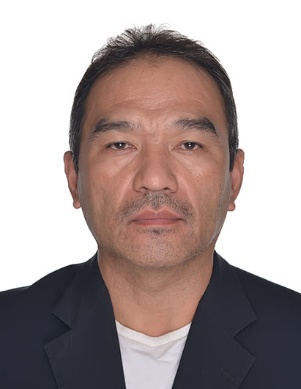 Email: Jessie.375130@2freemail.com 								Visa status: Tourist										OBJECTIVETo seek/obtain a full-time job within a Top Company well establish work environment, with career growth opportunity where I can perfectly apply my knowledge and to showcase my professional experienceWORK EXPERIENCEDecember 2015 to August 2017Project Manager/CoordinatorRYOAKI GROUP OF COMPANIES, Philippines	December 2013 to November 2015Project Manager/Business Unit HeadJTC GROUP OF COMPANIES, PhilippinesPROFILE SUMMARY/JOB DESCRIPTIONOver 15 years of experience in the field of architecture and related industriesOver 3 years of experience in food and beverages design and constructionPlanning, coordination and overseeing the preparation and dissemination of project communication with clients, and create a detailed work plan which identifies sequences of the activities needed for successful project completionOrganization and management of all phases of the project to ensure on-time completion, from scoping to deliverablesCreating a working environment that allows everyone to work to the best of their abilitiesGood in oral and written communication skillsCoordination, monitoring and quality control with the engineering staff according to the requirements mentioned in the projectManaging Contractors, Sub-Contractors to execute the Designs, ensure guidelines are maintained andHandover the Project on timeStrong Interpersonal skills to motivate & lead a Project TeamQuality Control of work done at siteAble to manage the full project life cycleEnsure all the Aims of the project are delivered on time,within Scope & Budgets as well as the Quality Standards are met2007 to 2013Project Architect  ( Private Practice )With over 30 residential and retail store projects (a listing of projects and their respective owners and locations may be provided upon request)JEMTI DESIGN AND CONSTRUCTIONLOT 2, BLK 23, VAA HOMES, BF INTERNATIONAL, LAS PIÑAS CITY, PhilippinesJOB DESCRIPTION:Preparation of Design Concepts with quality guidelines & Projects Constrains to meet Clientsneeds and approvalProvide Technical support to projects on Design related mattersPrepares Projects brief, conceptual Designs of various typesof projects and workwith other team members to prepare the architectural drawings & documentsLead the Design work ensuring project objectives are met, Design instruction are implemented & delivery is achieved within the set time & budgetCoordinates Architectural Design efforts with Civil & MEP design & systemsAbility to create & innovate new concept & aware of new design ideasManaging/Coordinating the Project Team, Consultants. Suppliers at all stagesFrom concept design to post-site operationPerforming visual inspection of all mechanical & technical works2005 to 2007Junior Architect/DesignerZYRO ASIA CONSTRUCTION & DEVELOPMENT CORP., PhilippinesJOB DESCRIPTION:Studying and planning a certain project with the President and staffPreparation of design schemes, proposals and working drawing after approvalMaking suggestions and options for designs and proposalsPreparation of all necessary drawings and specifications for building permit purposesMonitoring & recording reports on progress work accomplishmentsCoordinating communication between Project teamsPreparing cost estimation for new projectsConsulting with clients to determine objectives of the projectLeading the Project team in all Coordination work2002 to 2004Designer/DraftsmanHOME CONCEPTS BUILDER & REALTY DEVELOPMENT CORP., PhilippinesMaking design schemes and proposals and planning for a certain project under my assignmentMeeting with the clients together with the President regarding project proposalsChecking all the drawings, specifications and implementation of the plans to the project under my assignmentCoordinating with the drafting staff for the production of the construction drawingsDrafting supervision and site inspection1999 to 2001Designer/DraftsmanLASERBUILT DEVELOPMENT CORP., PhilippinesMaking designs and schemes for a certain projectPlanning & preparing construction drawingsHelping out in administration of construction area1993 to 1998Designer/DraftsmanSOLIDTECH DESIGN CONSULTANT, PhilippinesDENZEN CONSTRUCTION & PROPERTY MANAGEMENT, PhilippinesLLAMAS TRANSNATIONAL DEVELOPMENT CORP., PhilippinesTERRACES REALTY & DEVELOPMENT CORP., PhilippinesALVARO A. VILLABROZA UAP, PhilippinesR.M. TAAY CONSTRUCTION, PhilippinesQUALI-VENTURES SALES & DEVELOPMENT CORP., PhilippinesPreparation of complete working drawings including specifications, bill of materials and structural analysis signed and sealed for building permit purposesSite inspection and drafting supervisionMaking scale model/miniatureDo renderings in colored and black/whitePreparation of drawings on structural, plumbing and electrical (standard)Perspective plotting EDUCATIONOctober 1997	Bachelor of Science in Architecture, Manuel L. Quezon University, Philippines